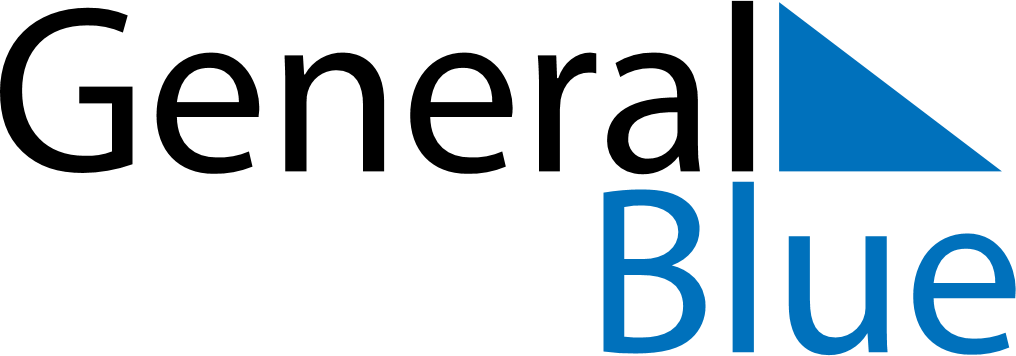 2024 - Q3Ireland2024 - Q3Ireland2024 - Q3Ireland2024 - Q3Ireland2024 - Q3Ireland2024 - Q3Ireland July 2024 July 2024 July 2024SundayMondayMondayTuesdayWednesdayThursdayFridaySaturday1123456788910111213141515161718192021222223242526272829293031 August 2024 August 2024 August 2024SundayMondayMondayTuesdayWednesdayThursdayFridaySaturday123455678910111212131415161718191920212223242526262728293031 September 2024 September 2024 September 2024SundayMondayMondayTuesdayWednesdayThursdayFridaySaturday12234567899101112131415161617181920212223232425262728293030Aug 5: First Monday in August